   РОССИЙСКАЯ ФЕДЕРАЦИЯ                                      ИРКУТСКАЯ ОБЛАСТЬЧУНСКИЙ  РАЙОНОКТЯБРЬСКОЕ МУНИЦИПАЛЬНОЕ ОБРАЗОВАНИЕДума городского поселениячетвертого созываДвадцать пятая сессияРЕШЕНИЕр.п. Октябрьский «20»  марта  2020  г.                                                                                                         № 104О работе администрации Октябрьского муниципального образования за 2019 год	Заслушав информацию главы Октябрьского муниципального образования о результатах его деятельности и о деятельности администрации Октябрьского муниципального образования за 2019 год, руководствуясь Федеральным законом от 06.10.2003 года № 131-ФЗ «Об общих принципах организации местного самоуправления в Российской Федерации», статьями 24, 32, 44 Устава Октябрьского муниципального образования, Дума Октябрьского муниципального образованияРЕШИЛА:	1. Отчет главы администрации Октябрьского муниципального образования Байкова Игоря Эдуардовича принять к сведению с оценкой работы администрации Октябрьского муниципального образования в 2019 году удовлетворительной.	2. В целях совершенствования работы администрации Октябрьского муниципального образования утвердить на очередной сессии Думы Октябрьского муниципального образования план мероприятий по реализации критических замечаний и предложений, высказанных в ходе обсуждения доклада главы муниципального образования И.Э. Байкова о работе администрации Октябрьского муниципального образования за 2019 год.	3. Опубликовать данное решение в газете «Муниципальный вестник Октябрьского муниципального образования» и на официальном сайте администрации Октябрьского муниципального образования в сети Интернет.	4. Контроль за исполнением настоящего решения оставляю за собой.Глава Октябрьского муниципального образования                                                         И.Э. БайковПредседатель Думы Октябрьскогомуниципального образования                                                                                         В.А. ВасильевОТЧЕТ ГЛАВЫОКТЯБРЬСКОГО МУНИЦИПАЛЬНОГО ОБРАЗОВАНИЯ О РЕЗУЛЬТАТАХ СВОЕЙ ДЕЯТЕЛЬНОСТИ ПО ИСПОЛНЕНИЮ ПОЛНОМОЧИЙ ПО ВОПРОСАМ МЕСТНОГО ЗНАЧЕНИЯ И О РАБОТЕ АДМИНИСТРАЦИИ ОКТЯБРЬСКОГО МУНИЦИПАЛЬНОГО ОБРАЗОВАНИЯ ЗА 2019 ГОДУВАЖАЕМЫЕ ДЕПУТАТЫ ДУМЫ ОКТЯБРЬСКОГО ГОРОДСКОГО ПОСЕЛЕНИЯ, УВАЖАЕМЫЙ ВЛАДИМИР АРКАДЬЕВИЧ, УВАЖАЕМЫЕ ЖИТЕЛИ ОКТЯБРЬСКОГО МУНИЦИПАЛЬНОГО ОБРАЗОВАНИЯ!Согласно требований закона о местном самоуправлении и Устава Октябрьского муниципального образования представляю Вашему вниманию ежегодный отчет о результатах своей деятельности и деятельности администрации Октябрьского муниципального образования о том, как в 2019 году решались «Вопросы местного значения городского поселения», а их в законе значится аж 39 пунктов. Это те вопросы, которые охватывают все основные направления нашей жизни и которые администрация поселения должна решать ежедневно. Сегодня я попробую по возможности наглядно рассказать Вам, как решает эти вопросы наша администрация, вместе с Думой поселения. Более расширенная версия Отчёта размещена на сайте администрации. Не буду грузить вас нашими проблемами и рутиной, обсудим только конечный результат.Основной целью, которая стоит перед всеми администрациями, всех поселений, является своевременное удовлетворение потребностей поселения при эффективном расходовании средств бюджета муниципального образования. Поэтому начнем плясать от печки, рассмотрим бюджет поселения. Составлению проекта бюджета предшествует предварительный прогноз социально-экономического развития поселения на очередной финансовый год, содержащий основные макроэкономические показатели, характеризующие состояние экономики территории, демографические процессы и перспективные планы. Наше поселение состоит из двух населенных пунктов: р.п. Октябрьский и п. Хоняки. Численность населения на 1 января 2019 года составляла 5112 человек, в том числе сельское население 291 человека, 2595 человек трудоспособного населения 1123 дети и 867 пенсионеры из них работающих пенсионеров – 71 чел. На территории поселения есть возможность пользоваться услугами устойчивой связи следующих операторов: публичное акционерное общество междугородной и международной электрической связи «РОСТЕЛЕКОМ», сотовые операторы «Билайн», «МТС», Мегафон», «Теле 2».На начало 2019 года на территории поселения действовало: Общественное питание в поселение представлено 2 кафе, бытовое обслуживание обеспечивает две парикмахерские. Торговля представлена 54 магазинами, из них 37 продовольственных. Кроме магазинов работает три павильона и одна хлебная лавка.На территории Октябрьского муниципального образования работает Муниципальное бюджетное учреждение «Культурно-спортивный центр» Октябрьского МО, В состав Учреждения входят: Досуговый центр, спортивный клуб «Факел», спортивный клуб «Боевые перчатки» и библиотека семейного чтения.Расположены в р.п. Октябрьский - МОБУ СОШ №3 и №2, три детских сада – МДБУ ДС № 12, №9, №3. Есть Октябрьская поселковая больница, фельдшерско-акушерский пункт в п. Хоняки. Есть аптека. На территории Октябрьского муниципального образования имеются предприятия и предприниматели различных сфер деятельности:Тенденция развития предприятий разнонаправленная, т.е. одни закрываются, другие расширяют свое производство, а значит и рабочие места. Так продолжают радовать своей стабильностью ООО «Октябрьский ЛЗК». Продолжается расширение производства, идет закупка нового высокотехнологичного оборудования, построена новая котельная, линия окорки, что позволило древесные отходы перерабатывать в деловую щепу и продавать как товар. Построен большой склад готовой продукции, все это позволило увеличить в разы выпуск готовой продукции. Хороший темп набирает и ООО «Восход-Иркутск» построившее производственное здание из 10 сушильных камер, новую котельную. Ежегодно развиваются и представители сельскохозяйственного направления. Так ИП Глава КФХ Шаповалов В. М. в 2019 году закупил 250 племенных коров казахской породы, вырастили в живом весе 221 центнер мясопродукции, произвели 112 центнеров молока, засеяли 1070 гектаров зерновыми и 350 гектаров паров обработано под урожай 2020 года. Урожайность зерновых составила 21,8 центнера с гектара – при средней по Иркутской области – 19,7 центнеров с гектара. Значит перспектива развития поселения положительная.Развитие бизнеса на территории положительно сказывается и на нашем бюджете. Но при этом формируя бюджет мы всегда помним, что бюджет Октябрьского муниципального образования всегда был и остается дотационным, поэтому ограниченным. Бюджет Октябрьского муниципального образования по доходам на 2019 год утвержден в сумме 121,5 млн. руб., исполнен на 115,9 млн. руб. Самым крупным собственным доходным источником бюджета Октябрьского муниципального образования в 2019 году налог от акцизов по подакцизным товарам - 3 млн. 878 тыс. руб. Чуть меньше составляют поступления от уплаты налога на доходы физических лиц (НДФЛ) - 3 млн. 253 тыс. руб. На третьем месте по поступлению основных источников собственных доходов является доходы от уплаты земельного налога организациями и физическими лицами - 1 млн. 032 тыс. руб.Немаловажную роль в поступлении доходов в 2019 году сыграли поступление дохода от аренды земельных участков - 1 млн. 241 тыс. руб.  Также в 2019 году свою роль внесли доходы от реализации имущества, а именно продажа земельных участков, объем поступления которых в стоимостном выражении составил 129,5 тыс. руб.  Приятно отметить увеличение собственных доходов в нашем бюджете.Особо хочется отметить увеличение доходов от:оказания платных услуг до 402,4 тыс. руб., что больше чем в прошлом в два раза больше чем в 2017 году, то есть мы учимся зарабатывать сами;пожертвований 253,8 тыс. руб., а это говорит о том, что администрация все больше вовлекает поселковый бизнес в решение проблем поселения, а представители бизнеса осознают свою социальную ответственность перед нашими жителями, что очень радует. Кроме доходов от налоговых и неналоговых доходов в бюджет поселения в 2019 году поступила финансовая помощь из бюджетов других уровней в виде субсидий и субвенций в 2019 году – 105 млн. 414 тыс. руб.  Из них носящий целевой характер направленных по прямому назначению (по программам – пешеходный мост) 54 млн 677 тыс. руб.                     Бюджет Октябрьского муниципального образования по расходам на 2019 год утвержден 123 млн 622 тыс. руб. и исполнен в размере 109 млн. 006 тыс. руб.В 2019 году в бюджете Октябрьского муниципального образования осуществлялись расходы по 7 муниципальным программам в следующих объемах:МП «Муниципальное управление» - 12 млн. 090 тыс. руб.;МП «Мероприятия по гражданской обороне, защите населения и территории от чрезвычайных ситуаций природного и техногенного характера и пожарной безопасности» - 17млн. 852 тыс. руб.;МП «Развитие систем транспортной инфраструктуры Октябрьского муниципального образования» - 3 млн. 667 тыс. руб.МП «Благоустройство территории Октябрьского муниципального образования» - 64 млн.171 тыс. руб.;МП «Развитие культуры, спорта, молодежной политики на территории Октябрьского муниципального образования» - 10 млн. 540 тыс. руб.;МП «Социальная поддержка населения Октябрьского муниципального образования» - 86,8 тыс. руб.;МП «Обеспечение комплексной безопасности» - 11,3 тыс. руб.Общая сумма расходов по программным направлениям в 2019 году составила 108 млн. 419 тыс. руб. и по непрограммным направлениям 586,3 тыс. руб.В 2019 году в рамках проекта «Народных инициатив» были направлены средства в размере 1 475,9 тыс. руб. на них приобретена оргтехника для библиотеки семейного чтения, костюмы и обувь для танцевальных коллективов, ростовые куклы, искусственная ель, баян, бытовая техника (отпариватель для костюмов, пылесос), спортивное оборудование, инвентарь, тренажеры, станок для заточки коньков. Приобретено 104 светильника светодиодных и 40 шт. комплектующих для организации наружного освещения.Также за счет средств субсидии из областного бюджета в рамках заключенного соглашения с Министерством строительства дорожного хозяйства Иркутской области окончено строительство пешеходного моста в п. Хоняки, через реку Чуна открытие которого состоялось в июне 2019 года. Сумма контракта которого составила 86 млн. 117 тыс. руб. строительство моста и 996,8 тыс. руб. осуществление строительного контроля, в том числе 2019 год израсходовано 54 млн. 388 тыс. руб. без учета средств софинансирования из местного бюджета.За счет средств местного бюджета приобретено 72 контейнера на сумму 578,0 тыс. руб. для организации сбора бытовых отходов.В рамках ликвидации последствий Чрезвычайных ситуаций по муниципальной программе было израсходовано 17 млн. 853 тыс. руб.:Приобретение ГСМ – 911,0 тыс. руб. (ОБ).;Откачка воды и вывод в русло реки -4 млн. 849 тыс. руб. (ОБ);Расчистка территории от КГО – 287,9 тыс. руб. (ОБ);                                                    - 1 млн. 483 тыс. руб. (МБ)(минприроды не подтвердило наши расходы);Визуальное и инструментальное обследование жилых помещений – 7 млн. 090 тыс. руб. (ОБ);Иные расходы: 3 млн. 232 тыс. руб. (доставка питьевой воды населению, приобретение резиновых лодок, гидрокостюмов, бумаги А4, заправка картриджей, канцелярских принадлежностей, постельного белья, одеял, подушек, организация питания в пункте временного размещения, пиломатериала по укреплению троншеи для спуска воды в русло реки и другие).А также произведен ремонт пешеходного моста через реку Чуна в п. Хоняки в сумме 2 млн. 446 тыс. руб. по МП «Благоустройство».Начаты работы по привязке к местности и корректировке проекта нового дома культуры в 2019 году объем финансирования которых составил 2 млн. 028 тыс. руб. Окончание работ запланировано в 2020 году на общую сумму 6 млн. 760 тыс. руб.Заключен контракт на ремонт дорожного полотна в р.п. Октябрьский на ул. Трактовая, Чапаева, Рейда, переулок Спортивный, Первомайский, Нагорный, п. Хоняки ул. Заречная в сумме 2 млн. 935 тыс. руб. В 2019 году произведено авансирование в сумме 880,0 тыс. руб., срок окончания работ в 2020 году.Предельный размер дефицита бюджета Октябрьского МО утвержден в сумме 322,7 тыс. руб., или 2,78 % от объема доходов бюджета без учета финансовой помощи. Для выполнения возложенных функций органы местного самоуправления наделены соответствующими правами, имущественной базой, материальными и финансовыми ресурсами. Принята муниципальная программа «Муниципальное управление» на 2017-2019 годы с подпрограммой «Управление муниципальной собственностью», в которую входят мероприятия «Организация процесса управления и распоряжения муниципальным имуществом» и «Организация процесса управления земельными участками». Целью является создание условий для эффективного управления муниципальной собственностью, необходимой для выполнения вопросов местного значения, предоставлению земельных участков и отчуждения муниципальной собственности, востребованной в коммерческом обороте.Самыми значимыми объектами с точки зрения получения дохода на территории являются:земельные участки, так в 2019 году  в упрощенном порядке было оформлено в собственность гражданами 55 участков (в 2018 - 36 участков) по выпискам из похозяйственных книг, в случаях предусмотренных Федеральным законом от 25.10.2001 года № 137-ФЗ «О введении в действие Земельного кодекса РФ».  Выкуплено гражданами в собственность 14 участков (в 2018 – 4 участка) на общую сумму 5706 рублей.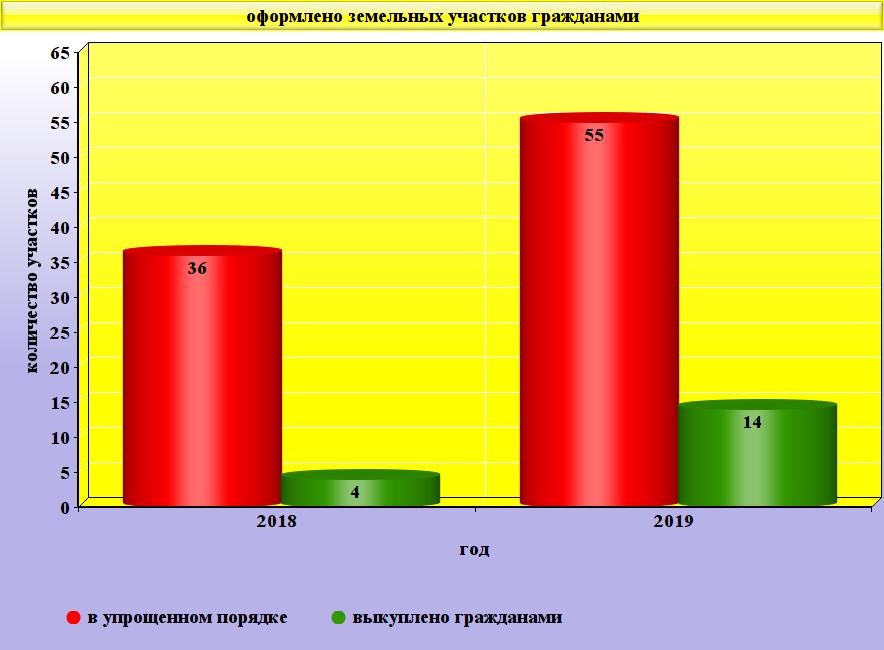 Выкуплено ЮЛ и ИП 2 участка (в 2018 – 0 участков) на общую сумму 253 245 рублей.Предоставлено в аренду ЮЛ 6 участков, из них 3 с аукциона (в 2018 году – 13 участков, из них 4 с аукциона) планируемое поступление арендной платы 470 616 рублей. Уменьшение показателя обусловлено тем, что на территории поселения практически не осталось территорий, возможных для предоставления под производственную деятельность.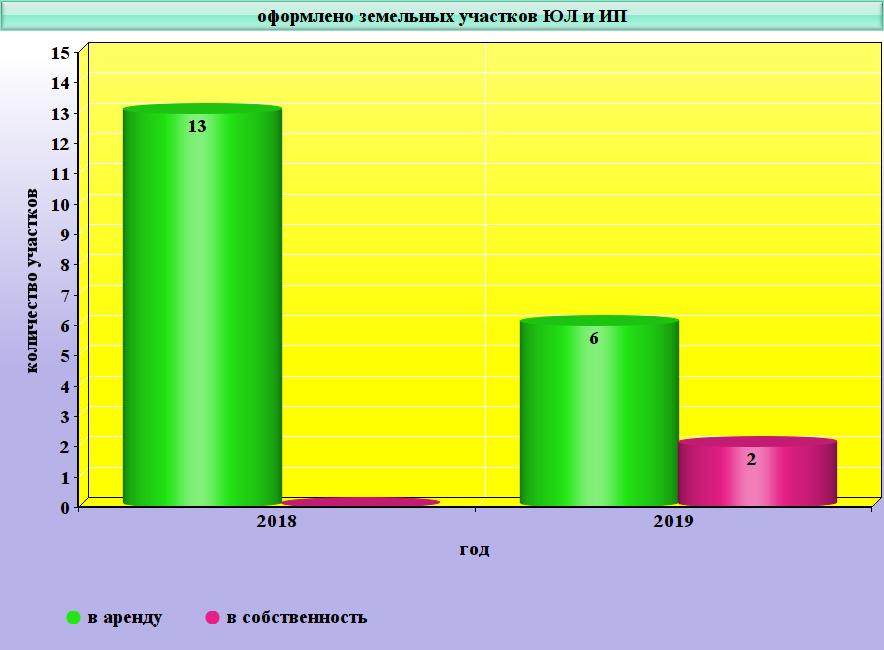 Для информации: на сегодняшний день в границах населенных пунктов всего земель:-  в зоне жилой застройки 356 га (из них 98 га в зоне затопления); - в производственной зоне 122 га;- в общественно-деловой зоне 23 га;- природного ландшафта 647 га;- иного назначения 220 га. из них, возможных для предоставления:-  в зоне жилой застройки около 4 га (находящихся вне зоны подтопления);- в производственной зоне 1 га. остатки военного городка на 21 км (без двух пятиэтажек) проданы на аукционе за полтора миллиона рублей;за пользование ж/д тупиком по договору сервитута взымается плата.здание администрации, часть помещений сдается в аренду: почте России, Сбербанку, ветслужбе и под парикмахерскую; жилой фонд, о нем скажем отдельно.Самым важным для жителей является организация в границах поселения электро- и водоснабжения населения, водоотведения, снабжения населения топливом.Если с электроснабжением, которое осуществляет РЭС-3 АО «Братская электросетевая компания» проблем нет, газоснабжение и водоотведение в поселении отсутствуют, то с водоснабжением много проблем: Ведется работа по установлению права собственности на колодцы, находящиеся на территории Октябрьского МО, которые пригодны для использования и срубы, которых подлежат капитальному ремонту. При ликвидации последствий ЧС, несмотря ни на что были обработаны все источники водоснабжения попавшие в зону затопления. Постоянно проводится забор проб воды специалистами Филиалом ФБУЗ «Центр гигиены и эпидемиологии в Иркутской области» из всех источников нецентрализованного водоснабжения, находящихся в границах поселения. В связи с тем, что вода не соответствует требованиям санитарно-химическим и микробиологическим показателям, Октябрьскому муниципальному образованию из аварийно-технического запаса Иркутской области была выделена специализированная машина ГАЗ 27901 с объемом автоцистерны 4 м3. Так же в рамках договора социально-экономического партнёрства Иркутской области и АО «Фармасинтез» Октябрьскому МО был передан КАМАЗ 43118-50 с объемом автоцистерны 10 м3.На данный момент на территории муниципального образования осуществляется бесплатный подвоз воды населению. Заключен договор на забор воды между МКУ «Центр материально-технического обеспечения» Октябрьского МО и ООО «Водоканал». Подвоз воду проводиться, согласно утвержденному графику один раз в неделю. Ограничения в выдаче воды на человека не установлены. При этом летом была проведена химобработка всех колодцев с последующей промывкой. В 2019 году Октябрьское МО вступило в государственную программу Иркутской области "Развитие жилищно-коммунального хозяйства и повышение энергоэффективности Иркутской области" на 2019 - 2024 годы подпрограмму №5 «Чистая вода» на 2019-2024 годы с мероприятием: устройство 2-х водозаборных скважин с павильонами и накопительными баками по ул. Октябрьская, 25б и ул. Декабристов, 7а. Общая сумма затрат составит 15 031,80 тыс.руб. Софинансирование из областного бюджета уже подтверждено, после доведения средств будет объявлен аукцион.Следующим не менее важным для всего населения является дорожная деятельность в отношении автомобильных дорог местного значения в границах населенных пунктов поселения и обеспечение безопасности дорожного движения на них. Постановлением администрации Октябрьского муниципального образования утверждена муниципальная программа «Развитие систем транспортной инфраструктуры Октябрьского муниципального образования» на 2017 - 2022 годы. Объем средств бюджета Октябрьского муниципального образования на реализацию муниципальной программы составит 39 млн. 285 тыс. руб. из них 11 млн. 871 тыс. руб. в 2019 году, из которых освоено 3 млн. 667 тыс. руб.Наводнение в летний период 2019 года, напрямую затронул состояние муниципальных дорог, часть дорожного полотна пострадало непосредственно от паводка, часть дорог исходя из необходимости пришлось повредить искусственно прорывая по ним траншеи для спуска воды с затопленных территорий, это часть Трактовой улицы 480 метров, переулок Первомайский 400 метров, переулок Спортивный 35 метров.Для ремонта указанных улиц проведен сметный расчет работ, заключен договор с АО «Дорожная служба Иркутской области». Цена Контракта составляет 2 934 943,00 (Два миллиона девятьсот тридцать четыре тысячи девятьсот сорок три) рубля 00 копеек, исполнение работ до 30 июня 2020 года.К 1 сентября 2019 года, провели ремонт дорожного полотна подъезда к школе № 2 по ул. Октябрьской около 600 метров, на сумму 57 т.р.Проведены ямочно-ремонтные работы дорожного покрытия на улице Комсомольская. К сожалению иных существенных работ по направлению дорожной деятельности, в период 2019 года, в связи отвлечением сил и средств на ремонтно- восстановительные работами по устранению последствий ЧС, провести не представилось возможным.Силами Центра материально технического обеспечения администрации проводится постоянная расчистка дорог от снега и грейдирование. Для расчистки дорожного полотна задействован автогрейдер ДЗ – 180, затраты на содержание которого за 12 месяцев отчетного периода составили 970281,31 рублей. Количество выездов - 31.           В течение года своевременно велись работы по чистке дорог от снега и удаление снежных накатов и наледи. Так же регулярно на расчистке дорожного полотна и подсыпке ям на дорогах задействована машина коммунальная МК 082.1. В рамках исполнения мероприятий программы безопасности дорожного движения и предотвращения детского травматизма в результате ДТП, были приобретены светоотражательные значки, которые раздали ученикам начальных классов школ МОБУ СОШ № 2 и №3 на специальных занятиях, которые проводили совместно с инспекторами ГИБДД.Для организации перевозок учеников поселка Хоняки школьным автобусом, обучающихся в п. Пионерский и п. Новочунка, установили автобусную остановку на улице Совхозная.В целях увеличения протяженности улиц с централизованным уличным освещением администрацией Октябрьского муниципального образования проведен мониторинг улиц, где ранее отсутствовало уличное освещение, произведен расчет сметных работ, проведены аукционные мероприятия, по результатам которых на проведение работ заключен муниципальный контракт на сумму 920 тысяч рублей.Установлено уличное освещение в поселке Хоняки на улицах Заречная, Луговая, Лиственничная и Раздольная.В Октябрьске на улицах Березовая, Чкалова, Зеленая и переулок Первомайский.Всего установлено новых светильников в количестве 40 штук.Также проведена замена вышедших из строя светильников уличного освещения на улицах в количестве 44 штук на сумму 200 тысяч рублей.Освещены подъезды к железнодорожному переезду, построили линию и установили два светильника, средства на это (порядка 200 тысяч рублей) выделили промышленные предприятия. Еще одним из важнейших вопросов местного значения является обеспечение малоимущих граждан жилыми помещениями, организация строительства и содержания муниципального жилищного фонда, создание условий для жилищного строительства, осуществление муниципального жилищного контроля.На территории муниципального образования расположено – 1317 домов. На балансе администрации Октябрьского МО находится 195 муниципальные квартиры (из них 117 расположены на территории бывшей военной части). На очереди в качестве нуждающихся в жилом помещении состоит 5 семей. В 2019 году выделена одна муниципальная квартира по ул. Комсомольская 31-1. Согласно ежегодных планируемых мероприятий при проведении жилищного контроля по исполнению со стороны нанимателей жилья своих договорных обязательств по проведению текущего ремонта жилых помещений составлено 12 актов обследования жилых помещений. Большинство нанимателей содержат в технически исправном состоянии квартиры, принадлежащие им на праве договора социального найма, проводя по необходимости текущий ремонт жилья. Но имеются факты недобросовестного отношения к муниципальной собственности и здесь администрация должна более жестко спрашивать, тем самым снизить нагрузку на бюджет при передаче квартир. В очереди на проведение капитального ремонта состоит 7 квартир. По программе «Ремонт муниципального жилья на территории Октябрьского муниципального образования» в 2019 году проведен плановый капитальный ремонт 2-х квартир: ул. Комсомольская д.31 кв.1 и ул. Комсомольская д.31 кв.3. Администрация оказывает помощь по документальному оформлению приватизации квартир. В 2019 году приватизировано 1 квартир.В рамках градостроительной деятельности администрацией выдано:- 7 градостроительных планов земельных участков - 8 разрешений на строительство - 2 разрешения на ввод объектов в эксплуатацию.В 2019 году разработан проект ООО «ПКФ «Пионер» на капитальный ремонт стадиона по пер. Спортивный 4А, который прошел государственную экспертизу (положительное заключение от 23.10.2019 года №38-1-1093-19). Стоимость работ составит 12 252,04 тыс. рублей, ремонт планируется провести в 2020 году. Заключен контракт с ООО «ПИК «Зеленый горизонт» на разработку проектно-сметной документации для строительства Дома культуры по адресу: Иркутская область, Чунский район, р.п. Октябрьский, ул. Октябрьская, дом 23Б.Закуплены 4 детские площадки, которые планируется установить в летний период 2020 года: по ул. Молодежная, стадион ул. Горького, ул. Курченко, п. Хоняки в районе пешеходного моста.Утверждение генеральных планов поселения, правил землепользования и застройкиВ результате проведения работы по побуждению граждан правообладателей объектов недвижимости (домов, квартир, иных объектов), расположенных на земельных участках к оформлению своих земельных участков в отчетный период было оформлено в собственность:1) 55 земельных участков общей площадью 35 134 кв.м. - в упрощенном порядке, т.е. в собственность бесплатно; 2) 14 земельных участка общей площадью 19 917 кв.м. -  по договору купли-продажи земельного участка. Общая сумма цены продажи земельных участков 5 706 руб.В результате проведенной работы по предоставлению земельных участков, из числа брошенных, пустующих, свободных от прав земель, в аренду было предоставлено 6 земельных участков:1) 3 земельных участка предоставлено без проведения торгов АО «БЭСК» под размещение ТП. Арендная плата не превышает 100 руб. в год. 2) 3 земельных участка предоставлено с торгов по начальной цене предмета аукциона. Планируемое поступление арендной платы от заключенных договоров составляет 470 616 руб. в год. из них 50% (235 308 руб.) в бюджет поселения.        На сегодняшний день в границах населенных пунктов всего земель:-  в зоне жилой застройки 356 га (из них 98 га в зоне затопления); - в производственной зоне 122 га;- в общественно-деловой зоне 122 га;- природного ландшафта 647 га;- иного назначения 220 га. из них, возможных для предоставления:-  в зоне жилой застройки около 4 га (находящихся вне зоны подтопления);- в производственной зоне 1 га.      По состоянию на конец 2019 года на территории Октябрьского муниципального образования в аренде находится 80 земельных участков, из них: - 23 договора аренды под производственными базами;- 14 договоров - под объектами торговой и административной деятельности; - 20 договоров заключено с АО «БЭСК», ПАО МТС, Ростелеком;- 6 договоров для ИЖС;- 17 договоров - для сельскохозяйственного использования, ведения личного подсобного хозяйства, рекультивация земель.Администрацией планомерно ведется работа по упорядочению адресного хозяйства, для этой цели за отчетный период было подготовлено 79 постановлений администрации об упорядочении адресного хозяйства (в 2018 – 57 постановлений). Увеличение обращений граждан в 2019 году было обусловлено, в том числе, оформлением гражданами документов на свои дома, жилые помещения и земельные участки, которые потребовались в связи с наводнением.Содействие в развитии сельскохозяйственного производства, создание условий для развития малого и среднего предпринимательства;На начало 2019 года в Октябрьском МО в личных подворьях граждан содержалось 133 головы крупного рогатого скота, свиней - 120 голов, мелко рогатого скота – 134, кроликов – около 300 голов и птицы - около 400 голов.В период наводнения по обращениям граждан службой ветеринарии Иркутской области были зафиксированы факты гибели сельскохозяйственных животных в количестве: 2 теленка, куры - 15 голов, кролики – 174 головы.  Посевная площадь в личных подворьях граждан составляла 125 га.С середины июля 2020 и до конца октября осуществлялось содействие гражданам в приеме и подаче заявлений и необходимых документов на получение компенсации за потерю урожая и сельскохозяйственных животных, в результате произошедшего паводка. Так в первые недели работы в данном направлении в администрацию обратилось 513 человек, в более поздние сроки еще 151 человек. Работа специалистов осложнялась тем, что выплаты осуществлялись из бюджетов разных уровней (федерального и областного), требовалась подача заявлений  по разным формам и в разные сроки, в связи с этим требовалось неоднократное обращение граждан в администрацию (около 2000 обращений). В результате 664 семьи получили выплаты за потерю урожая.  За прошедший год не было зафиксировано фактов гибели КРС на железной дороге. Но больным остается вопрос с безнадзорными собаками. После паводка их стало еще больше. В 2019 году было отловлено 31 голов собак. Было направлено 5 обращений в Администрацию Чунского района об обеспечении отлова.    К сожалению быстрый темп развития на нашей территории сельского хозяйства в КФХ был нарушен произошедшим в июле паводком. Самым незаметным в обыденной жизни и самым востребованным в беде являются мероприятия по предупреждению и ликвидации последствий чрезвычайных ситуаций, ведение гражданской обороны, в границах поселения. Эти мероприятия тщательно готовятся прорабатываются все варианты развития событий, принята муниципальная программа  «Мероприятия по гражданской обороне, защите населения и территории от чрезвычайных ситуаций природного и техногенного характера и пожарной безопасности», готовятся силы и средства (люди, техника, инвентарь, помещения, запасы), ведется постоянный мониторинг ситуации, проводится постоянная работа комиссии по предотвращению и ликвидации последствий чрезвычайных ситуаций, проводятся тренировки с эвакоприёмной комиссией. Так в связи возможным затоплением пониженных участков местности, в целях принятия своевременных мер по предупреждению возникновения чрезвычайных ситуаций, после тщательнейшей проработки в апреле проводились учения по заблаговременной эвакуации населения, сельскохозяйственных животных и материальных ценностей из зоны подтопления в пункт временного размещения Октябрьского муниципального образования, расположенный в спортивном клубе Факел. Такие учения проводятся уже ежегодно, ведь недопущение чрезвычайных ситуаций и действия в чрезвычайных ситуациях возможно только обученным персоналом и обученным населением. В 2019 году жизнь проверила нас на прочность, и те 11 домов, которые были в официально установленной зоне затопления, оказались такой крохой. Но все равно к этим людям беда пришла первой и они слаженно и четко провели эвакуацию. Но главное, что люди отвечающие за вопросы нашей безопасности на этих учениях были обучены. Как развивалась ситуация. С 26 июня 2019 года было организованно круглосуточное дежурство сотрудниками администрации, для мониторинга скорости подъема воды. Утром в 07 часов 00 минут 27 июня 2019 года подъем воды достиг критической отметки. Сотрудники администрации (Герасимюк, Альбегова) обратились к жильцам проживающих на улицах, попадающих в зону подтопления при подъеме воды выше критической нормы (Береговая, Набережная) с разъяснениями о последствиях наводнения и просьбе эвакуации, на что жильцы ответили, что нас топит не первый раз - не страшно. На 27 июня 2019 года точной информации об уровне поднятия воды не было сообщено в администрацию Октябрьского МО. В течение дня подъем воды приостановился. К ночи подъем воды возобновился и за ночь на 07 часов 00 минут 28 июня 2019 года подъем воды достиг отметки 3,5 метра. Было принято решение о мониторинге всех прибрежных улиц поселения (Рейда, Красные Зори, Болотная, пер, Чапаева, пер, Нагорный), и доведении о возможном подтоплении и готовности населения к эвакуации (Рукосуев, Герасимюк, Соколов). В течение дня подъем воды опять приостановился на 17 часов 00 минут достигал 3,6 метра. На 07 часов 00 минут 29 июня 2019 достиг 4,0 метра. После того, как в самом низком месте вода вошла в часть огорода на ул. Береговая 3 было принято решение о вводе на территории Октябрьского муниципального образования с 08 часов 00 минут 29 июня 2019 года режим функционирования «Чрезвычайная ситуация». Начальнику ПВР Яновской О.А. развернуть пункт временного размещения. Сразу была создана комиссию по определению ущерба, причиненного наводнением. Резервный фонд, необходимый для решения неотложных финансовых вопросов был изменен с 30 тыс. рублей до 1 млн. 10 тыс. рублей. Был произведен объезд и подворовый обход с оповещением населения о полной готовности к экстренной эвакуации. На улицу направлен поселковый трактор с тележкой, оборудованный громкоговорителем, с оповещением населения о полной готовности к экстренной эвакуации. Отдельно предупредили руководителей предприятий о необходимости полной готовности автомобильной и тракторной техники, владельцев продуктовых магазинов о снятии с прилавков и запрете продажи спиртосодержащих напитков. По мере продвижения воды проводили объезд улиц с мегафоном, трактор с громкоговорителем, помощь ещё оказывала полиция на спецавтомобилях с громкоговорителями. Предложил свою помощь и начальник ОНД Смирнов А.В. на спецавтомобиле с громкоговорителем. С началом снижения уровня воды в реке Чуна стало ясно, что в середине поселка остается порядка 3 миллионов кубометров воды. Запрошенные помпы сверхвысокой производительности никто не поставил и 02.07.2019 силами администрации, с привлечением техники ООО Октябрьский ЛЗК были прорыты две водоотводные канавы (шириной 2 метра и глубиной до 5 метров) протяженностью 700 и 600 метров ориентировочно с восточной и западной стороны зоны подтопления. Для функционирования восточной канавы была уложена труба под дорогой в переулке Спортивный. 03.07.2019 обрушение грунта в западной канаве стало опасным для близстоящих домов (с 2х метров канава расширилась до 10 метров). Пришлось перекрыть западную канаву для проведения восстановительных работ в траншее. В течении суток было уложено порядка 42 ребристых плит перекрытия и порядка десятка фундаментных блоков, были сколочены деревянные щиты (9 м3 доски). Для строительно- монтажных работ было привлечено 4 автокрана, 11 единиц автомобильной техники (в основном добровольцы частники). Прибывшие на помощь находящиеся на территории силы МЧС дополнили ограждение мешками с песком и взяли на свой контроль функционирование обоих каналов. ПЧ–121 поставило на откачку воды пожарный автомобиль, производительностью 100 м3 в час. Дополнительно, администрацией Октябрьского муниципального образования приобретена мотопомпа производительностью 100 м3 в час и 100 метров напорных рукавов. 4 июля засыпали промоину на автодороге в районе ж/д моста и восстановили автомобильное движение под мостом. 05.07.2019 администрацией Чунского района было передано 5 мотопомп производительностью 50 м3 в час. Все мотопомпы переданы для ведения работ по откачке воды группировке МЧС. После прибытия Мутко В.Л., МЧС установило ПНС производительностью 400 м3 в час. В ликвидации последствий паводка принимали участие 40 сотрудников ФГКУ Сибирского регионально поискового спасательного отряда МЧС г. Красноярска.С 13 по 18 июля активное участие в ликвидации последствий принимали военнослужащие «Россгвардии». В количестве 80 человек, 8 единиц техники. Очищены завалы древесины на пешеходном мосту порядка 800 кубов леса. На период нахождения военнослужащих были очищены все улицы попавшие в зону затопления. В среднем вывезли около 130 машин мусора. Заключено 10 договоров по привлечению специальной техники для ликвидации последствий паводка. С 11 по 13 июля в переулке Первомайском для вывода воды Иркутская компания РСУ укладывала дренажную трубу, весьма неудачно. С 26 июля начали засыпку траншей на улице Трактовая. На засыпку траншей по улице Трактовая и переулке Первомайский было завезено администрацией Октябрьского муниципального образования, с привлечением спецтехники и за свой счет, порядка 3000 м3 скальника. Школа и десткий сад напрямую не являются объектами ответственности Октябрьского МО, но они необходимы для наших детей и поэтому в первые же дни, чем могли помогали. Для ускорения работ по восстановлению школы № 2, администрацией Октябрьского МО завезено и передано строителям 300 м3 гравия. Для ускорения строительства детского сада еще 22.07.2019 отмежеван и поставлен на кадастровый учет земельный участок ул. Мира, уч. 83. Обеспечение населения питьевой водой с первых же дней осуществлялся по договорам с ООО «Водоканал» и МКУ «Служба благоустройства» Чунского МО (подвоз воды), ООО «Лесогорская котельная» (заправка водой). Только за июль 2019 на обеспечение населения поселков Ханяки и Октябрьский было затрачено более 200 тыс. руб. Для перемещений группировки МЧС был восстановлен автобус КАВЗ и принят на работу водитель. Услуги общественного питания в пункте временного размещения оказывало ОАО «Чуналесторг», которые обошлись бюджету поселения в 56 тыс. руб. Для ведения работ по откачке воды, осушению, разборочных работ и уборки мусора принято дополнительно, через Центр занятости населения, 15 рабочих. Для обработки документов по жилым помещениям, поврежденным в результате паводка дополнительно принят на работу специалист. Для выполнения работ привлекалась спецтехника и самосвальная техника, по договорам ГПХ выплачено 820 тыс. руб.:ООО «Центр Транс Авто», услуги экскаватора – 416.8 тыс. руб.Калиновский Н.В., услуги экскаватора – 30 тыс. руб.ИП Кутилин О.Ю. услуги автокрана –  75 тыс. руб.ИП Скачкова Е.Л., услуги автокрана – 155 тыс. руб.ИП Окунев Ю.П., услуги фронтального погрузчика – 256.5 тыс. руб.ИП Окунев Ю.П., услуги самосвала – 84 тыс. руб.Гуня А.М., услуги самосвала – 39 тыс. руб.Носиков А.Л., услуги самосвала – 57 тыс. руб.Ильященко Е.В., услуги самосвала – 30 тыс. руб.ИП Ефименко А.М., услуги самосвала – 57 тыс. руб.ИП Морозов В.А., услуги самосвала –48 тыс. руб.ООО «СТИК», услуги самосвала – 28,5 тыс. руб.Одновременно с введением режима «чрезвычайная ситуация» была создана комиссия по определению ущерба, причиненного летним наводнением в 2019 году на территории Октябрьского муниципального образования. На основании результатов работы этой комиссии все жители, пострадавшие от наводнения получили единовременную помощь, по 10 тыс. руб. на каждого 2064 человека, компенсацию за утраченное имущество по 50 тыс руб. получили 239 человек, а по 100 тыс. руб. получили 951 человек. На сегодняшний выдано сертификатов на 554 помещения, это значит 346 домов должны быть снесены. 21 дом подлежит капитальному ремонту. Две семьи уже оформили трехсторонние договора на строительство новых домов на улице Мира с 18 апреля. Всего 12 семей выбрали себе участки под строительство новых домов, но еще не оформили.Основные причины, вызывавшие обеспокоенность и несогласие с проведением капитального ремонта.Дом разваливается, а если не смогут отремонтировать, как дальше жить?Сейчас дом отремонтируют, придет зима, начнет пучить грунты, весь дом развалитсяНа улице сносят много домов, как жить на пустыре?Из поселка все уедут, поселок захиреет, надо тоже уезжатьА вдруг снова поднимется вода и снова затопит?Сейчас есть возможность получить сертификат и ехать в город (детям учиться, много работы, более качественная медицина, другой уровень цивилизации и т.д.)Давно хотел уехать в город, не было денег купить жилье.Проблемные вопросыЕще не началось строительство новых домов, хоть землю для строительства мы давно отмежевалиКапитальные ремонты домов начинались долго и темпы недостаточныеС областным бюджетом давно согласованы деньги на ремонт автомобильных дорог, пострадавших от наводнения, но денег так и нет. Если первоначально нам обещали более 9 млн. рублей, то после того как мы своими силами восстановили насыпь на улице Трактовая и переулок Первомайский эта сумма упала до 2,9 млн. руб.Строительство двух водонапорных башен со скважинами – еще до наводнения нами были поданы документы в министерство ЖКХ области на строительство их в 2019 году, и МинЖКХ предлагает строить их уже сейчас, но деньги будут только в 2020 году.История с водовозной машиной тоже весьма показательна. Первый запрос на водовозную машину я направил еще первого июля, когда стало ясно, что мы остались без питьевой воды. Потом следовали письма на председателя правительства области, руководителя штаба восстановления Иркутской области (москвичи), на губернатора, Депутата Государственной Думы Чернышева А.В., депутатов Законодательного собрания области Дикусарову Н.И. и Бренюка С.А. в ноябре была передана Автоцистерна ГАЗ 27901, а в Автоцистерна КАМАЗ 43118-50, которую нам оплатил в счет соглашения социально-экономического партнерства с Иркутской областью АО «Фармасинтез».Население хочет видеть динамично развивающееся восстановление нашей малой родины, а у нас наоборот – если в самом начале все кипело круглосуточно и было видно, что восстановление идет, то через два месяца все застопорилось, что не способствует поднятию настроения. В первые дни, пока не прошла ревизия домов, попавших в зону подтопления, продуктовые наборы выдавались из расчета на семью. То есть администрация предоставила список улиц, попавших в зону подтопления, люди приходили с паспортом и, согласно прописке, получали продуктовый набор. Первыми на беду людей откликнулись работники Прокуратуры Чунского района, которые сдали наличные деньги для приобретения гуманитарной помощи. Потом ее было очень много со всей страны от граждан и политических объединений, предприятий. Самая большая сложность, это как выдать на 2064 человек, например - 50 раскладушек, или 300 матрасов. Поэтому и появляются решения комиссии, в которую входили депутаты Думы Октябрьского МО и Совет Ветеранов, и Женсовет, работники соцзащиты и социально реабилитационного центра, приоритет был таким категориям: семьям, имеющим малышей, многодетным с маленькими детьми, семьям с детьми инвалидами, одиноким пенсионерам сверхпожилого возраста, инвалидам и ветеранам войны (горячих точек) т.д.Перспективы восстановления: Детский Сад на 140 местДом Культуры на 220 местСтадион Инженерная защита (ДАМБА)Организация и осуществление мероприятий по работе с детьми и молодежью в поселении;На сегодняшний день на территории Октябрьского муниципального образования на учете состоит 23 семьи, которые ненадлежащим образом исполняют обязанности по содержанию, воспитанию и обучению 40 детей, то есть находящиеся в социально опасном положении.  Так же постоянно обновляется списочный состав семей, находящихся в социально опасном положении. На все семьи, находящиеся в социально опасном положении и несовершеннолетних, состоящих на профилактических учетах оформлены личные дела. А так же разработаны индивидуальные программы реабилитации. На начало 2019 года на учете состояло 26 семей, на начало 2020 года 23 семьи, за отчетный период с профилактического учета снято 3 семьи. Из них 2 семьи снято в связи с положительной динамикой в семье, 1 семья снята с учета в связи с лишением матери родительских прав.  За 2019 год общественной комиссией по делам несовершеннолетних и защите их прав при администрации Октябрьского муниципального образования проведено 8 заседаний общественной комиссии по делам несовершеннолетних, на которых рассмотрено 17 профилактических вопросов, из них 6 в отношении несовершеннолетних, 11 в отношении родителей и иных законных представителей несовершеннолетних. 	За отчётный период совместно с сотрудниками ПДН, специалистами ОГКУ СО «СРЦ для несовершеннолетних п. Лесогорск» и социальными педагогами МОБУ СОШ №3 и МОБУ СОШ №2 проведено 27 рейдов по неблагополучным семьям. Крометого была проведена организация летней занятости подростков. В 2019 году было принято 219 заявлений (в том числе от родителей детей, состоящих на учете), все оздоровлены.За период 2019 года посещено более 300 семей, с которыми проводились комплексные профилактические мероприятия, были составлены акты жилищно-бытовых условий. По запросу отдела опеки и попечительства и социально-реабилитационного центра п. Лесогорск на эти семьи были даны характеристики.В течение 2019 пяти семьям была оказана помощь в составлении бизнес плана для получения материальной помощи по контракту. Четырем семьям выделена помощь на приобретение скота и корма для него. Одной семье выделена материальная помощь на кодировку от алкогольной зависимости. 7 семьям, находящимся в трудной жизненной ситуации была оказана помощь в сборе документов на материальную помощь, в виде 5000 рублей.Совместно с общественной организацией п. Чунский проводилась различного рода работа по оказанию социальной помощи, остро нуждающимся семьям, так более 200 семей были обеспечены одеждой и обувью. Традиционно на территории Октябрьского муниципального образования проводилась акция «собери портфель первокласснику», в результате которой была собрана канцелярия и передана 40 детям из неблагополучных семей.         В апреле 2019 года был проведен V районный форум приемных родителей, от администрации Октябрьского муниципального образования приглашены 3 семьи, которым вручены памятные подарки.	В 2019 году администрацией Октябрьского муниципального образования 3 семьям была выделена материальная помощь: В связи с утратой имущества при пожаре, 1 семье оказана материальная помощь в размере 10000 рублей;В связи со смертью многодетной матери, оказана материальная помощь 10000 рублей на проведение похорон;В связи с болезнью 101-летней бабушки оказана материальная помощь в размере 5000 рублей на приобретение лекарств. 6 мая 2019 года администрация Октябрьского муниципального образования приняли участие в районном мероприятии "Встреча с ветеранами». От нашего муниципального принимали участие труженики тыла (2 человека) и дети войны (2 человека), завершение мероприятия продолжилось теплой беседой в ресторане «Таежный».Деятельность юридической службы,Работа с судами в 2019 году (иски различного характера, паводок):По решениям Чунского районного суда, признано домов непригодными для проживания в связи с наводнением 77 штук, их них находящихся в зоне затопления- 38 штук, не находящихся в зоне затопления (конфликтные так сказать на сегодняшний день 40 штук, из них 27 не исполнено, возбуждены исполнительные производства.	Всего Чунским районным судом в отношении администрации Октябрьского муниципального образования в связи с наводнением рассмотрено:-об установлении факта владения и пользования на праве собственности- 119 штук, их них 110 удовлетворено, 1-отказано, в отношении-6 заявлений прекращено рассмотрение, 2 заявления не рассмотрены-о признании права собственности- поступило 43 заявления от граждан Октябрьского муниципального образования, из них: 40 –удовлетворено, по 2 заявлениям прекращение, 1 оставлено без рассмотрения-о признании права собственности по приобретательной давности-всего поступило заявлений от граждан- 29 штук, их них- 26 удовлетворены, 1 прекращено, в отношении 2 х не рассмотрено-о признании членом семьи собственника жилого помещения- поступило всего заявлений от граждан-77 штук, их них удовлетворено- 77 штук-о признании права собственности на реконструированный объект в целом, о признании права собственности на самовольную постройку- поступило всего заявлений- 24 заявления, из них- 20 удовлетворено, 1-прекращено, 3 заявления оставлены без рассмотрения-об оспаривании решений органов местного самоуправления, социальной защиты всего поступило на рассмотрение- 4 заявления, из них 2 рассмотрены, 1- прекращено, 1 оставлено без рассмотрения.-иные требования, непосредственно связанные с реализацией гражданами, пострадавшими в результате паводка, социальных гарантий, направленных на восстановление жилищных прав, всего поступило заявлений- 122, из них- 90 удовлетворено, 1- отказано, 19-оставлены без рассмотрения, 21 остаток не рассмотрено на конец года.Итого, всего в отношении администрации Октябрьского муниципального образования поступило обращений от граждан за 2019 год в результате паводка с различными требованиями, всего -418 заявлений, из них- 365 удовлетворены требования, по 2 заявлениям отказ, 30 оставлены без рассмотрения, 21 заявление не рассмотрено было на конец года 2019 года.Закупки 2019 года )в основном также, контракты и договора были заключены в связи с последствиями паводка):-заключен договор на поставку ГСМ для ликвидации последствий чрезвычайных ситуаций возникшей в результате паводка, вызванного сильными дождями, прошедшими в июне 2019 года на территории Иркутской области на общую сумму- 532 000 рублей;-договор на оказание услуг спецтехники для проведения аварийно-предупредительных и затопления населенных пунктов Иркутской области, а именно летнего наводнения в июне 2019 года на территории Чунского района, Октябрьского муниципального образования (водовозка для подвоза воды питьевой населению);-договор на оказание услуг по заправке водой (питьевой) автомашины Заказчика со скважины р.п. Лесогорск, ул. Спортивная, д 10б с ООО «Лесогорская котельная»;-был заключен договор в рамках ликвидации последствий чс на покупку мотопомпы бензиновой, на рукава пожарные на общую сумму- 58 820 руб;-договор на закупку лопат для ликвидации последствий чс;-был заключен договор на приобретение постельных принадлежностей (подушки, одеяла, полотенца и т.д в рамках чс;-заключались договора на заправку картриджей, офисной техники в рамках ликвидации чс в огромных количествах, так как необходимо было производить огромное количество печатных работ для граждан;-договора на приобретение пиломатериала для ликвидации последствий чс;-были заключены договора на приобретение канцелярских принадлежностей в рамках ликвидации последствий чс и оказания помощи гражданам в приеме различных заявлений и много другого;-был заключен договор с АО «Дорожная служба Иркутской области» на приобритение ПГС в рамках ликвидации последствий чс;-в 2019 году был заключен договор с АО «БЭСК» на осуществление технического присоединения к электрическим сетям ул. Комсомольская, д. 31;-в мае 2019 года был заключен договор с ООО «Дезинфекционное дело» на акарицидную обработку кладбища, дератизацию кладбища;-в апреле 2019 года, были проведены торги на поставку мусорных контейнеров для Октябрьского муниципального образования на общую сумму 578 054, 16 в количестве 72 контейнера, контейнеры поставлены в полном объеме;-был заключен муниципальный контракт с ООО «ПИК», которые производили строительство пешеходного моста, на аварийно-восстановительные работы по ремонту пешеходного моста через р. Чуна в п. Хоняки в Чунском районе Иркутской области, поврежденного в результате паводка в июне 2019 года на общую сумму 2 589 169 руб. Работы выполнены в полном объеме.-заключен муниципальный контракт с АО «Дорожная служба Иркутской области» на восстановление гравийного покрытия автодороги в р.п. Октябрьский пер. Спортивный, Первомайский, Нагорный, Чапаева, ул. Рейда, Трактовая, п. Хоняки ул. Заречная в рамках ликвидации последствий чс на общую сумму 2 934, 943,00 руб;-заключен муниципальный контракт на разработку проектно-сметной документации для строительства Дома культуры в р.п. Октябрьский Чунского района по адресу: Октябрьская, дом 23Б на общую сумму 6 760 000 руб;-заключен муниципальный контракт на поставку светильников на общую сумму 296 275, 65 руб;-заключен муниципальный контракт на поставку светильников на общую сумму 293 360,00 руб;-заключен муниципальный контракт на берегоукрепление некапитального характера р. Уда в р.п. Октябрьский Чунского района Иркутской области на общую сумму 1 391 879 руб;-заключен договор подряда на монтаж светильников по ул. Чапаева в количестве 3 штук;-заключен договор подряда на монтаж светильников в количестве 6 штук по ул. Трактовая;-заключен договор поставки автоцистерны для перевозки пищевых жидкостей в рамках чс, стоимостью 4 790 000 руб;-был заключен муниципальный контракт в сентябре 2019 года с ООО «Архитектурно-проектная мастерская «Белый квадрат» г. Братск по визуальному обследованию индивидуальных жилых домов и многоквартирных помещений пострадавших от наводнения;-заключен муниципальный контракт на механизированную сборку и укладку в траншею трубы «КОРСИС» в р.п. Октябрьский Чунского района Иркутской области в рамках ликвидации последствий чс;-заключены договора на поставку ГСМ в рамках ликвидации последствий чс на суммы 121 965,00. 366 415,00 руб;-заключен муниципальный контракт по очистке территории Октябрьского муниципального образования, подвергшегося наводнению, от крупногабаритных отходов и отходов разрушенных зданий, сооружений;-заключен муниципальный контракт с ООО «Драфт» на обследование жилых домов пострадавших в результате паводка;-заключены муниципальные контракты с ООО «Драфт» по визуальному обследованию Дома культуры, здания церкви, здания администрации, пострадавших в результате паводка;Работа с обращениями граждан для Главы самая важная, т.к. она обеспечивает понимание потребностей населения в целом и каждого в отдельности.За 2019 год в администрации Октябрьского муниципального образования зарегистрировано 707 письменных обращений, поступивших на имя главы (в 2018 году – 177 обращений).Такое увеличение письменных обращений связано с летним паводком, вызванного сильными дождями, прошедшими в июне 2019 года на территории Иркутской области. На 348 обращений граждан даны удовлетворительные ответы, на 341 обращение, граждане получили разъяснительные ответы, мотивированный отрицательный ответ получили 18 человек.Тематика обращений, поступивших в администрациюОктябрьского муниципального образования в 2019 году     Значительный рост обращений граждан связан с реализацией прав граждан, пострадавших от паводка, в связи с введением на территории Октябрьского муниципального образования режима функционирования «Чрезвычайная ситуация», постановление администрации Октябрьского МО от 29.06.2019 г. № 116.     Всего поступило письменных обращений в период паводка (с июля по декабрь 2019 г.) - 504.    Лидирующее место среди обращений граждан занимают вопросы повторного обследования жилого помещения (221 обращение, по 8 обращениям произведен отказ); - решить вопрос о сносе жилого помещения (59 обращений); - рассмотрение заключений экспертной комиссии о сносе жилого помещения (37 обращений);- включение в список пострадавших и включение в зону затопления (14 обращений, 1 обращение   отказ); - проведение обследования жилого помещения  межведомственной комиссией (20 обращений); - компенсационные выплаты за утраченное имущество, за ущерб от стихийных бедствий (27   обращений, по двум обращениям было отказано);- выдать заключение по результатам обследования жилого помещения (12 обращений, по 2   обращениям произведен отказ);- выдать акт визуального осмотра жилого помещения (8 обращений);- отказ от капитального ремонта жилого помещения (14 обращений); - откачка воды после затопления (2 обращения);- отказ от подписей в акте на капитальный ремонт жилого помещения (3 обращения);- выдать акт обследования огорода за утраченный урожай (2 обращения);- отсыпка улиц после паводка (3 обращения);- признать дом под снос, как одиноко стоящий (5 обращений);- решить вопрос об аварийности жилого дома (11 обращений);- провести обследование магазина и включить его в зону затопления (3 обращения);- выдача постановления о зоне затопления и о введении ЧС (6 обращений);- о признании жилого помещения непригодным для проживания «ветхое жилье» (21 обращение,   по 3 обращениям отказано);- рассмотрение решения суда (28 обращения);- выдача акта по потере имущества (5 обращений);- провести дезинфекцию колодца (3 обращения).   В 2019 году поступило:- 11 обращений от граждан поселения в Управление Президента РФ по работе с обращениями граждан;- 16 обращений поступило в Управление Губернатора Иркутской области;- 2 обращения поступило Депутату Государственной Думы Жириновскому В.В.;- 2 обращения было отправлено Уполномоченному по правам человека в Иркутской области;- 2 обращения поступило Депутату Законодательного Собрания Иркутской области   Дикусаровой Н.И.;- 1 обращение поступило в Управление Роспотребнадзора по Иркутской области;- 1 обращение поступило в Министерство лесного комплекса;- 39 обращений поступило в Прокуратуру Чунского района.   Все эти обращения касались одной темы: последствия после летнего паводка, вызванного сильными дождями, прошедшими в июне 2019 года на территории Иркутской области.Устные обращения гражданБольшое внимание уделяется личному приему граждан главой администрации и работниками администрации, что позволяет решить многие вопросы на месте. Количество устных обращений, поступивших в ходе личных приемов, составило примерно 1500.По всем обращениям с личных приемов были даны аргументированные устные ответы, по мере необходимости даны разъяснения со ссылками на действующие нормативные документы.В администрацию поселения ежедневно поступают телефонные звонки – это тоже, своего рода, обращения граждан: предложения и замечания неравнодушных жителей поселка по иным вопросам. Такие обращения граждан документально не фиксируются и, соответственно не вошли в статистику, приведённую выше. Телефонные консультации давались, в основном, по вопросам, не требующим дополнительного изучения. БлагодарностьЗа оказанную помощь и поддержку, за понимание хочу поблагодарить все население и попавшее в зону ЧС и непопавшее, администрацию Чунского района, работники которой так же круглосуточно помогали нам выбраться из беды; правительству области и губернатору, которые не смотря на то, что две трети всего состава жило в командировках успешно решали больные вопросы (особо заместителю министра строительства Хомутинникову Ивану Владимировичу, который месяц прожил у нас); Ставицкому Леониду Оскаровичу – это с его легкой руки вторая школа получила полный комплект современнейшего оборудования (после того, как мы с ним зашли и увидели лыжи… он спросил: «И все оборудование такое???»);  а также Депутата Государственной Думы Чернышева Андрею Владимировичу, депутата Законодательного собрания области Бренюка Сергея Алексеевича; депутата Законодательного Собрания Иркутской области Дикусарову Наталью Игоревну. Работников прокуратуры, которые с материально помогли своими пожертвованиями, и помогали пострадавшим готовить пакеты документов в суды, лично Батуеву Владимиру Догарциреновичу за то, что в сложнейшей ситуации правовых неразрешенностей помог как лоцман пройти этот период без нарушений закона. Главам Чунского и Лесогоского муниципальных образований Хрычеву Николаю Дмитриевичу и Каширцеву Петру Александровичу за обеспечение населения нашей территории питьевой водой. Депутатам районной Думы Высоцкой Ольге Николаевне, Степанову Юрию Викторовичу, Крисько Сергею Алексеевичу и Гладких Нине Николаевне. Всем предпринимателям, которые выполняли первоочередные работы на своей технике за символическую плату, либо совсем безвозмездно. Спасибо всем кто отозвался на нашу боль и помог в трудную минуту.Глава Октябрьскогомуниципального образования	                                     И.Э. Байков			Промышленность8Сельское хозяйство9Лесозаготовки17Строительство1Торговля29Транспорт и связь11Прочие11Итого86Среднесписочная численность работников1118Тематика обращений2018 год2019 годЖилищно-коммунальная сфера- уличное освещение;- ремонт квартиры; (одно обращение – отказ)- очистка дорог от снега;- уборка опасно-растущих деревьев;- уборка несанкционированной свалки;- очистка территории от мусора после пожара;- постановка на учет для получения квартиры;- отказ от квартиры;- зачислить денежные средства потраченные на ремонт муниципального жилья в счет квартплаты;- перезаключение договора социального найма жилого помещения;- выдать копию договора социального найма;- снятие с очереди на получение жилья;- отлов собак;- выдача акта жилищно-бытовых условий;- маршрут автобуса для перевозки пассажиров.686021212621113711911Социальная сфера- выделение материальной помощи; (одно обращение – отказ)- предоставление характеристики.11752Земельная сфера- подготовка и выдача градостроительного плана земельного участка;- предоставление без проведения торгов земельного участка;- уточнение адреса квартиры;- присвоение адреса земельному участку;- предварительное согласование предоставления земельного участка;- подготовка и выдача выписки из похозяйственной книги;- предложение о внесении изменений в Правила землепользования;- участие в аукционе по продаже земельного участка;- расторжение договора по аренде земельного участка.727071772276121Сфера строительства- разрешение на строительство административно-бытового помещения;- уведомление о планируемом строительстве, реконструкции жилого дома.23918Выдача справки о заработной плате23Розыск родственников1Выдача сведений из реестра муниципального имущества151Конфликт с соседями2ИТОГО:177203